Образцы вафельной продукции (версия 21.7)Образцы вафельной продукции (версия 21.7)Образцы вафельной продукции (версия 21.7)Образцы вафельной продукции (версия 21.7)Образцы вафельной продукции (версия 21.7)Образцы вафельной продукции (версия 21.7)Образцы вафельной продукции (версия 21.7)7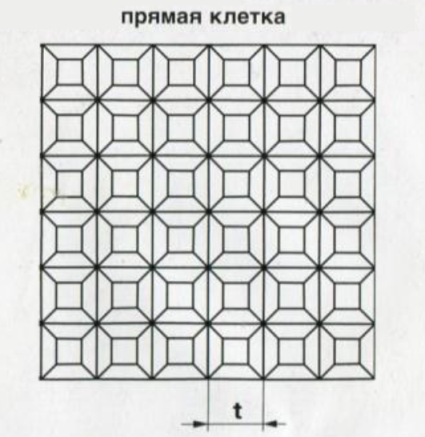 777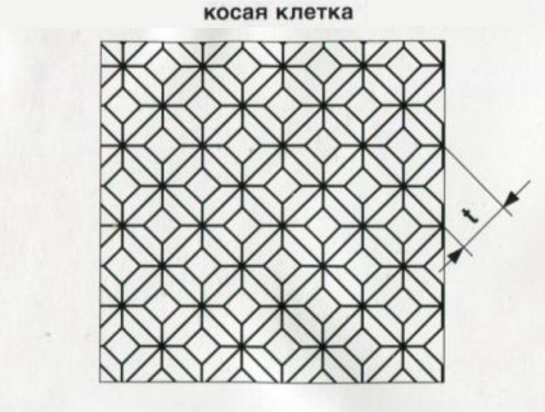 ПараметрыПараметрыСечение вафельного листаСечение вафельного листаСечение вафельного листаСечение вафельного листаСечение вафельного листаd – толщина вафельного листаd – толщина вафельного листа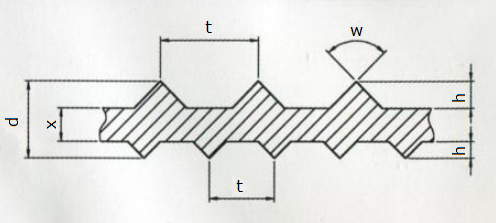 x – основной корпусx – основной корпусt – деление клеткиt – деление клеткиh – глубина клеткиh – глубина клеткиw – угол профиляw – угол профиляПредпочтительные сочетанияПредпочтительные сочетанияПредпочтительные сочетанияПредпочтительные сочетанияПредпочтительные сочетанияПредпочтительные сочетанияПредпочтительные сочетанияПараметрыt (мм)t (мм)h (мм)h (мм)x (мм)d (мм)Верхняя плита2,0 x 0,4 ммпрямая насечка2,02,00,40,41,32,1Нижняя плита2,0 x 0,4 ммкосая насечка2,02,00,40,41,32,1Верхняя плита2,0 x 0,4 ммпрямая насечка2,02,00,40,41,32,3Нижняя плита4,5 x 0,6 ммкосая насечка4,54,50,60,61,32,3Верхняя плита4,5,0 x 0,6 ммпрямая насечка4,54,50,60,61,052,25Нижняя плита4,5 x 0,6 ммкосая насечка4,54,50,60,61,052,25Верхняя плита6,0 x 2,0 ммпрямая насечка6,06,02,02,00,93,5Нижняя плита4,5 x 0,6 ммкосая насечка4,54,50,60,60,93,5Верхняя плита10,3 x 4,0 ммкосая насечка10,010,04,04,00,95,5Нижняя плита4,5 x 0,6 ммкосая насечка4,54,50,60,60,95,5Артикул v001Параметрыt x d x hРазмер выпекаемого изделияСпецификацияВес/толщина/высотаВерхняя плита2,5 x 2,5 x 0,4290 x 470 мм50 / 2,5 / 0Нижняя плита2,5 x 2,5 x 0,4290 x 470 мм50 / 2,5 / 0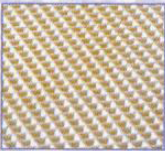 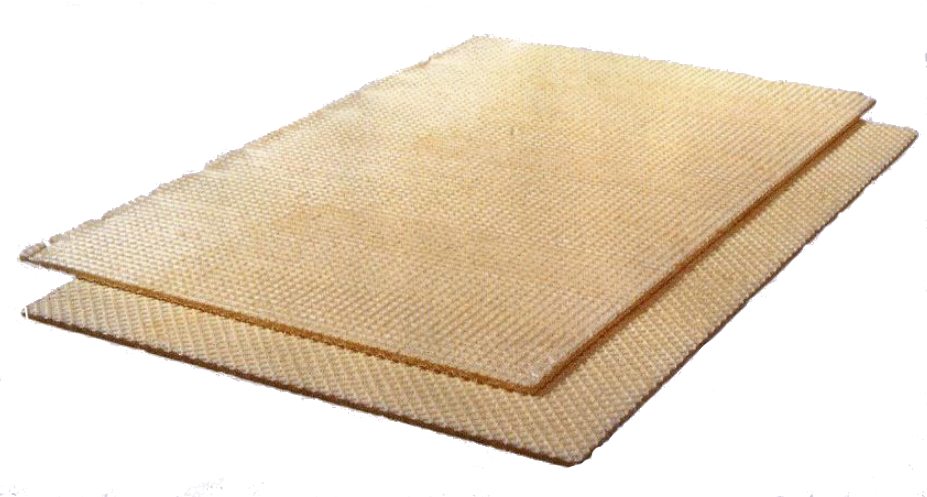 Артикул v002Параметрыt x d x hРазмер выпекаемого изделияСпецификацияВес/толщина/высотаВерхняя плита2,5 x 2,5 x 0,4290 x 470 мм78 / 3,8 / 0Нижняя плита2,5 x 2,5 x 0,4290 x 470 мм78 / 3,8 / 0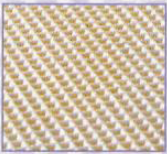 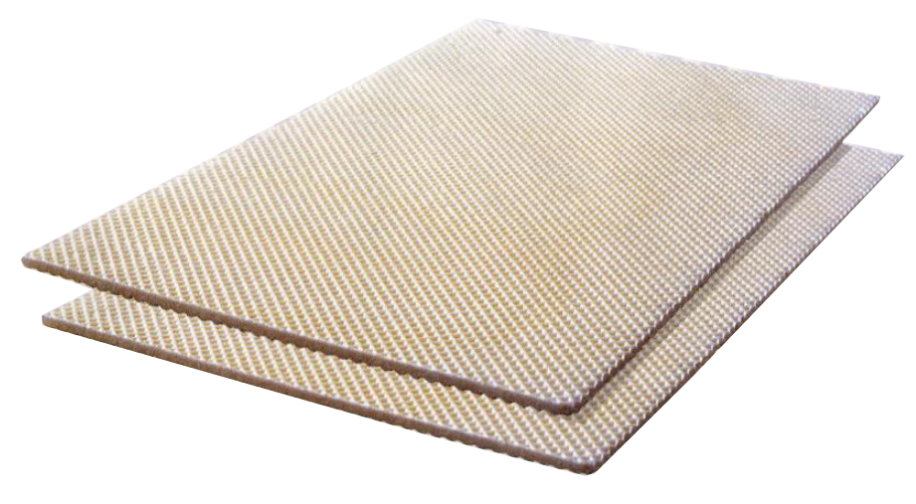 Артикул v003Параметрыt x d x hРазмер выпекаемого изделияСпецификацияВес/толщина/высотаВерхняя плита5,0 x 5,0 x 2,0290 x 470 мм93 / 5,1 / 0Нижняя плита5,0 x 5,0 x 2,0290 x 470 мм93 / 5,1 / 0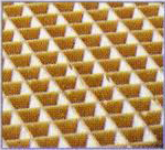 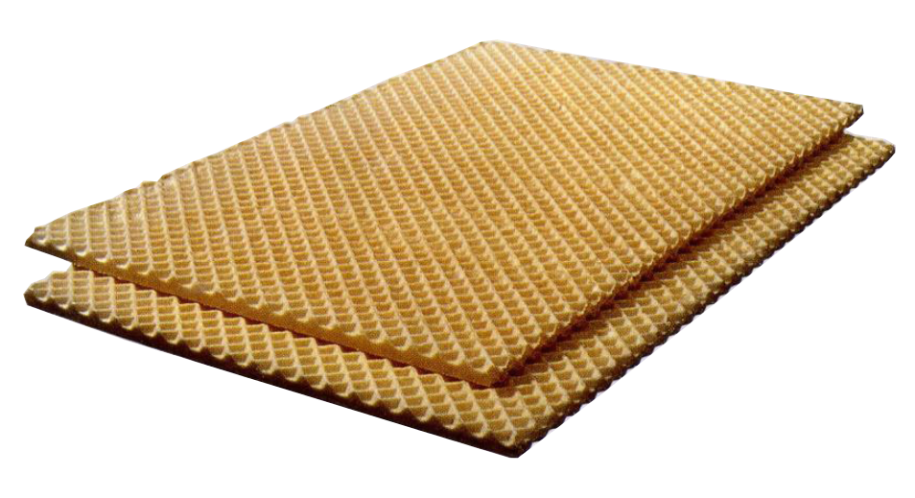 Артикул v004Параметрыt x d x hРазмер выпекаемого изделияСпецификацияВес/толщина/высотаВерхняя плита4,5 x 4,5 x 0,5290 x 470 мм50 / 2,5 / 0Нижняя плита4,5 x 4,5 x 0,5290 x 470 мм50 / 2,5 / 0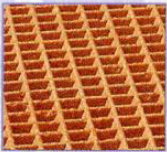 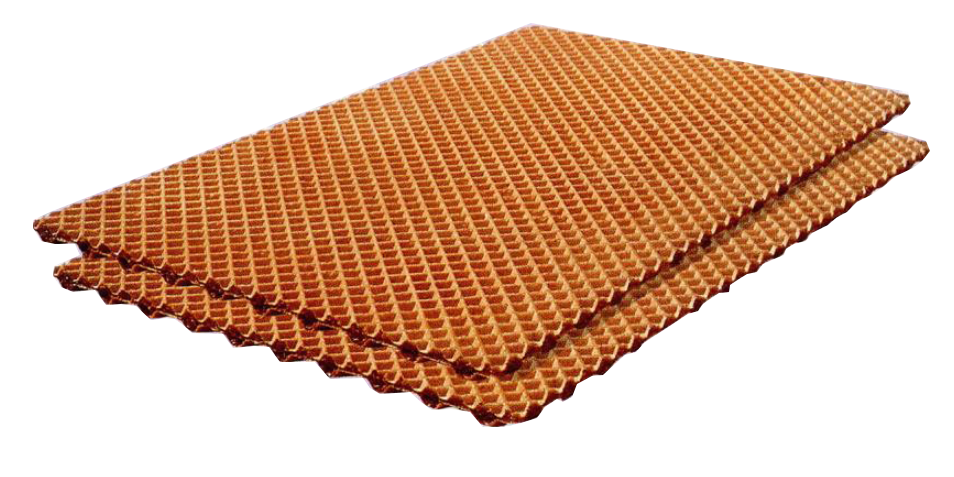 Артикул v005Параметрыt x d x hРазмер выпекаемого изделияСпецификацияВес/толщина/высотаВерхняя плита4,5 x 4,5 x 0,2290 x 470 мм66 / 2,5 / 0Нижняя плита2,5 x 2,5 x 0,4290 x 470 мм66 / 2,5 / 0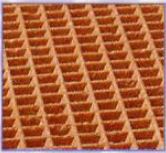 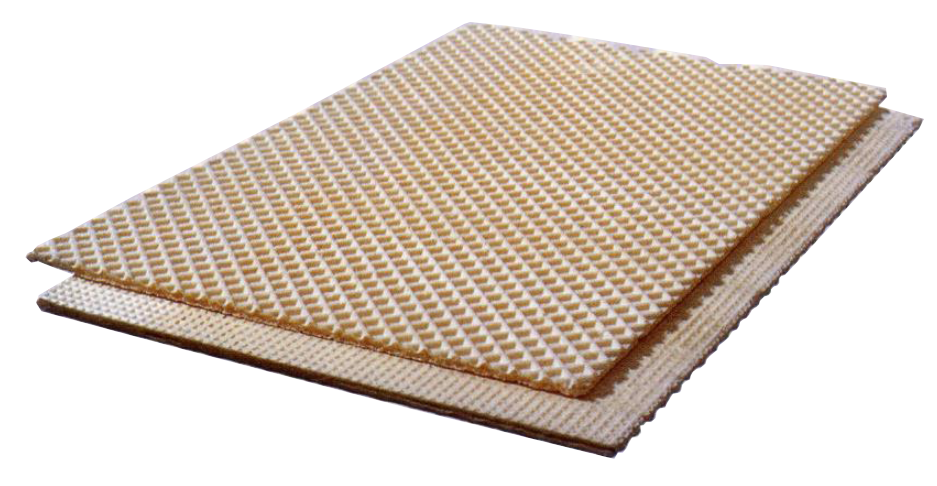 Артикул v006Параметрыt x d x hРазмер выпекаемого изделияСпецификацияВес/толщина/высотаВерхняя плита5,0 x 5,0 x 2,0290 x 470 мм66 / 3,2 / 0Нижняя плита2,5 x 2,5 x 0,4290 x 470 мм66 / 3,2 / 0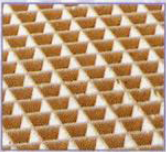 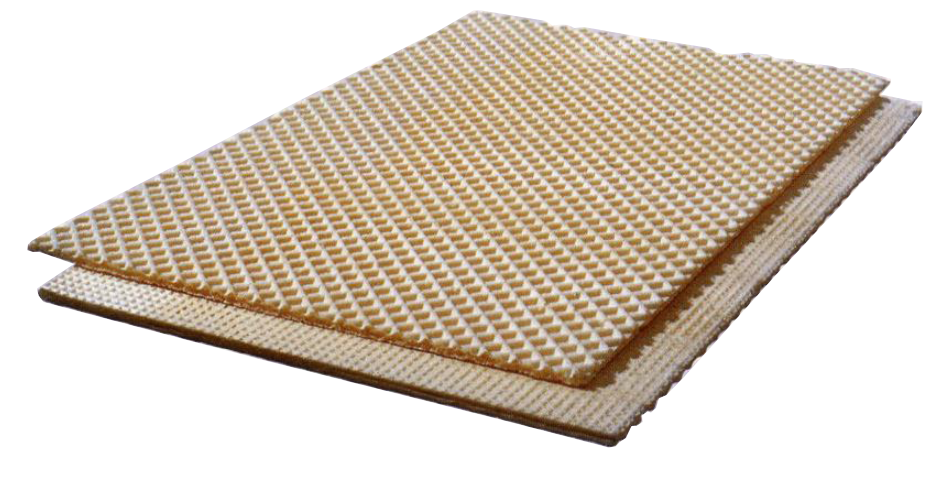 Артикул v007Параметрыt x d x hРазмер выпекаемого изделияСпецификацияВес/толщина/высотаВерхняя плита10,0 x 10,0 x 3,0290 x 470 мм66 / 5,3 / 0Нижняя плита2,5 x 2,5 x 0,4290 x 470 мм66 / 5,3 / 0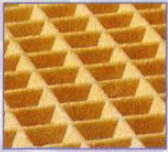 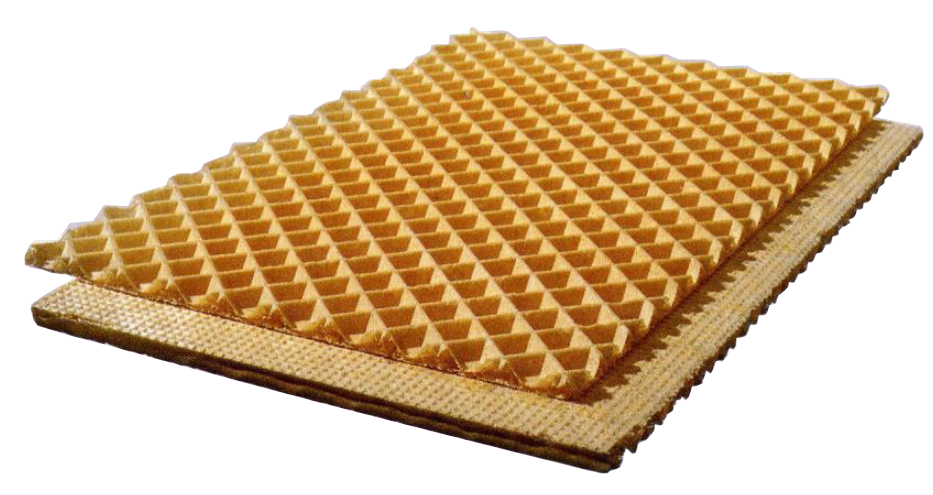 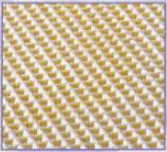 Артикул v008Параметрыt x d x hРазмер выпекаемого изделияСпецификацияВес/толщина/высотаВерхняя плита10,0 x 10,0 x 4,0290 x 470 мм80 / 6 / 0Нижняя плита4,5 x 4,5 x 0,5290 x 470 мм80 / 6 / 0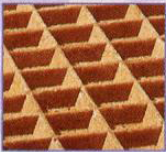 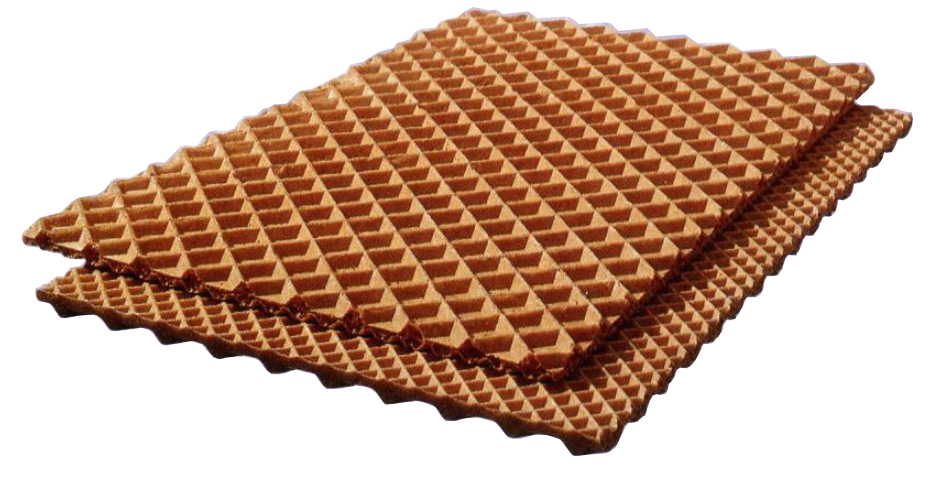 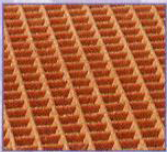 Артикул v009Параметрыt x d x hРазмер выпекаемого изделияСпецификацияВес/толщина/высотаВерхняя плита10,0 x 10,0 x 3,5290 x 470 мм123 / 9,2 / 0Нижняя плита10,0 x 10,0 x 3,5290 x 470 мм123 / 9,2 / 0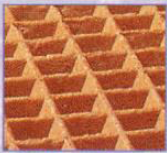 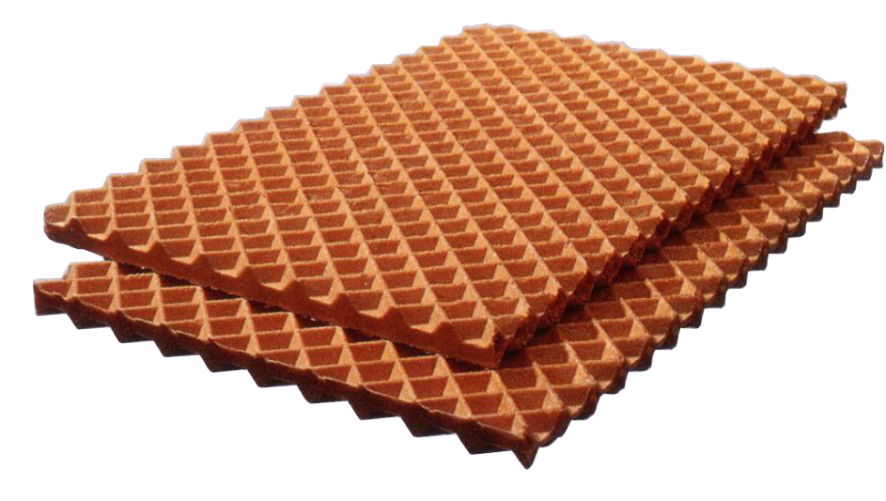 Артикул v010Параметрыt x d x hРазмер выпекаемого изделияСпецификацияВес/толщина/высотаВерхняя плита10,0 x 10,0 x 2,0290 x 470 мм70 / 4 / 0Нижняя плита3,5 x 3,5 x 0.4290 x 470 мм70 / 4 / 0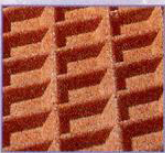 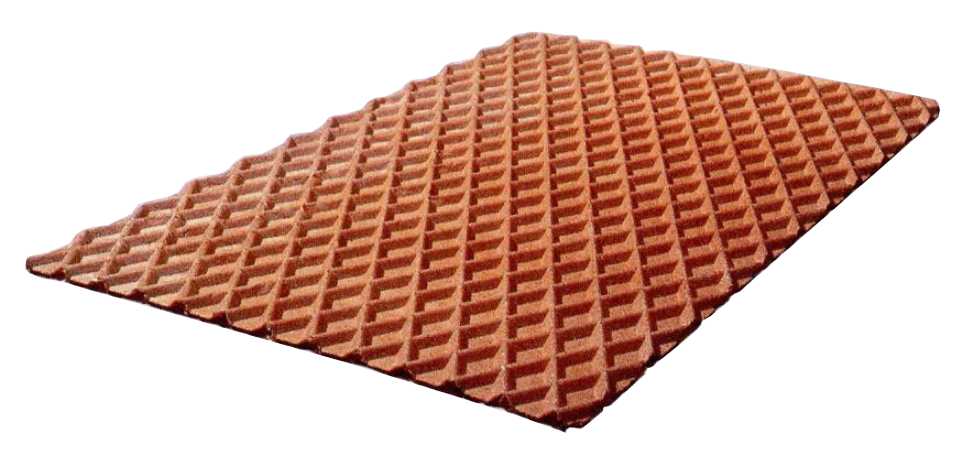 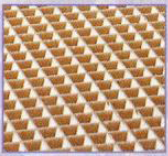 Артикул v011Параметрыt x d x hРазмер выпекаемого изделияСпецификацияВес/толщина/высотаВерхняя плитаПарижский x 2290 x 470 мм70 / 4 / 0Нижняя плита2,5 x 2,5 x 0,4290 x 470 мм70 / 4 / 0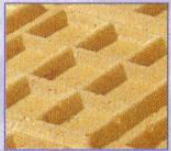 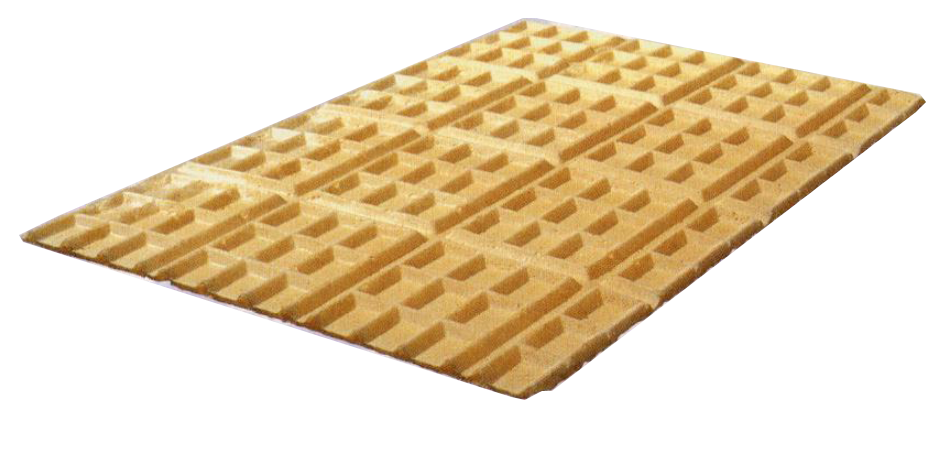 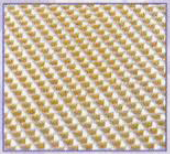 Артикул v012Параметрыt x d x hРазмер выпекаемого изделияСпецификацияВес/толщина/высотаВерхняя плита290 x 470 мм83 / 5 / 0Нижняя плита290 x 470 мм83 / 5 / 0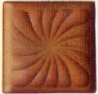 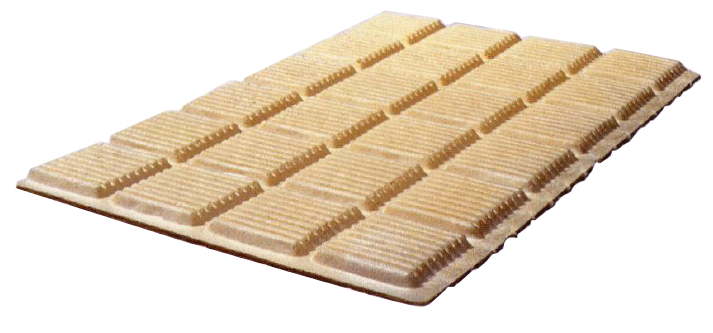 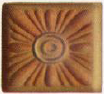 Артикул v013Параметрыt x d x hРазмер выпекаемого изделияСпецификацияВес/толщина/высотаВерхняя плита290 x 470 мм70 / 4,5 / 0Нижняя плита290 x 470 мм70 / 4,5 / 0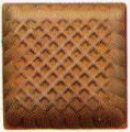 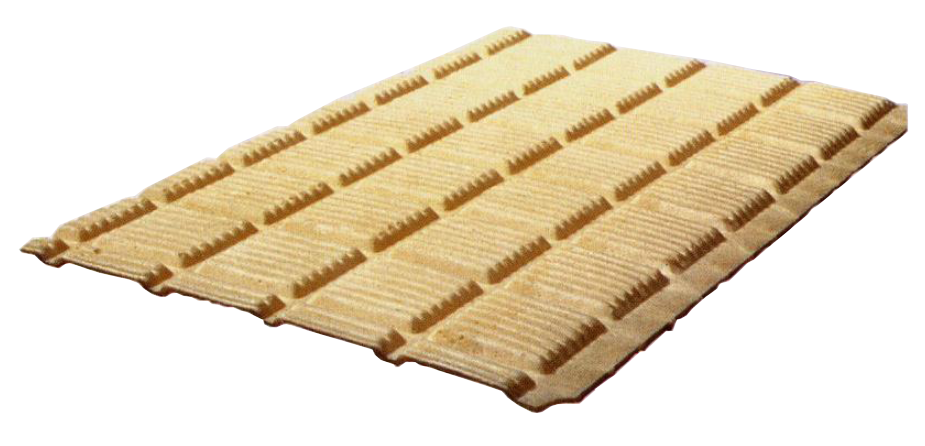 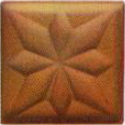 Артикул v014Параметрыt x d x hРазмер выпекаемого изделияСпецификацияВес/толщина/высотаВерхняя плита290 x 470 мм97 / 3 / 9Нижняя плита290 x 470 мм97 / 3 / 9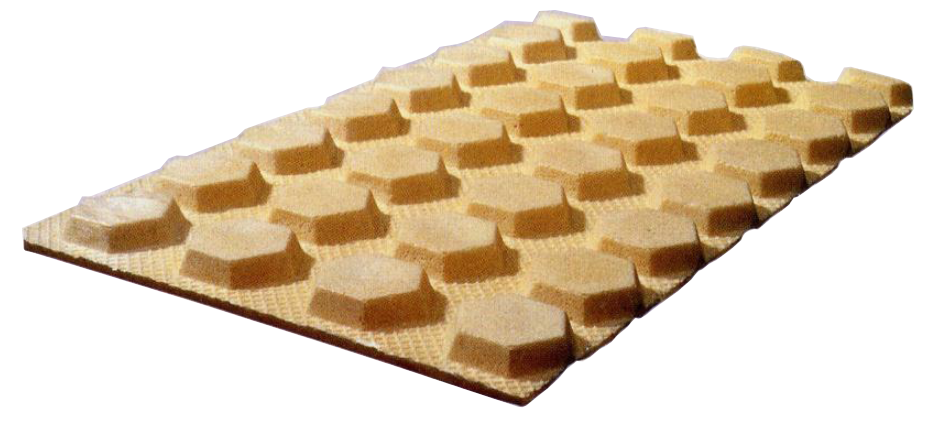 Артикул v015Параметрыt x d x hРазмер выпекаемого изделияСпецификацияВес/толщина/высотаВерхняя плита290 x 470 мм91 / 2 / 14Нижняя плита290 x 470 мм91 / 2 / 14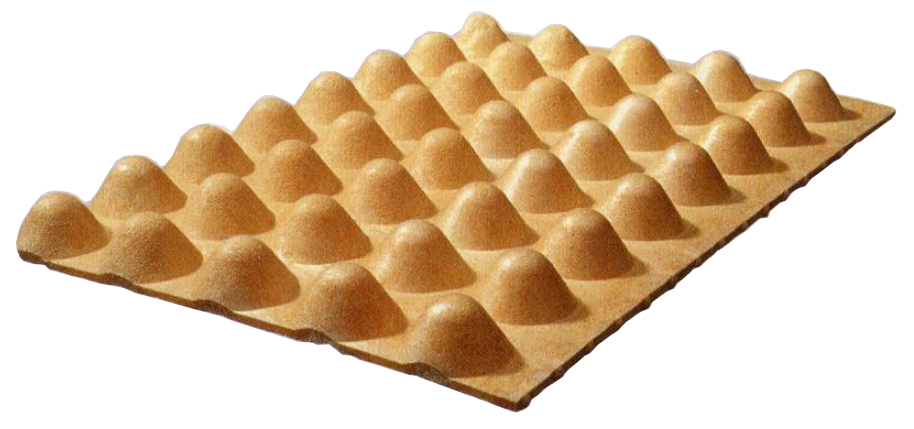 Артикул v016Параметрыt x d x hРазмер выпекаемого изделияСпецификацияВес/толщина/высотаВерхняя плита290 x 470 мм87 / 2 / 13Нижняя плита290 x 470 мм87 / 2 / 13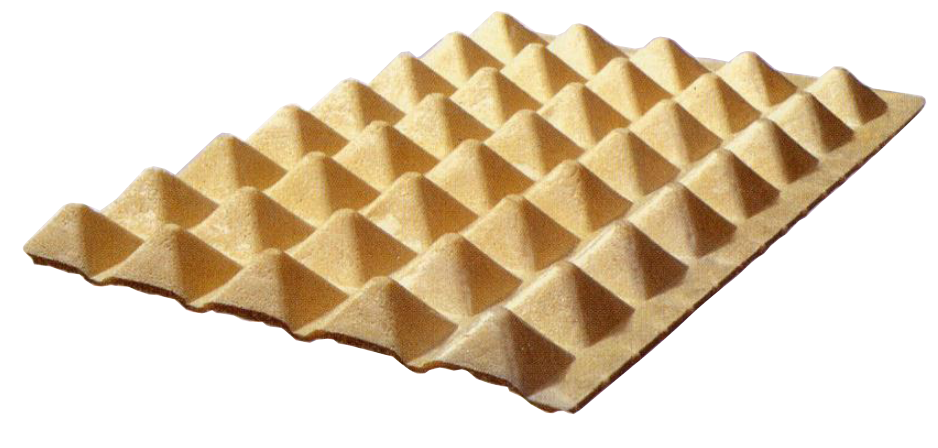 Артикул v017Артикул v017Параметрыt x d x hРазмер выпекаемого изделияСпецификацияВес/толщина/высотаВерхняя плитаВерхняя плита290 x 470 мм80 / 2 / 7Нижняя плитаНижняя плита290 x 470 мм80 / 2 / 7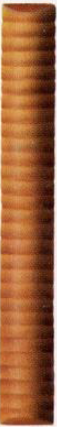 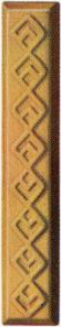 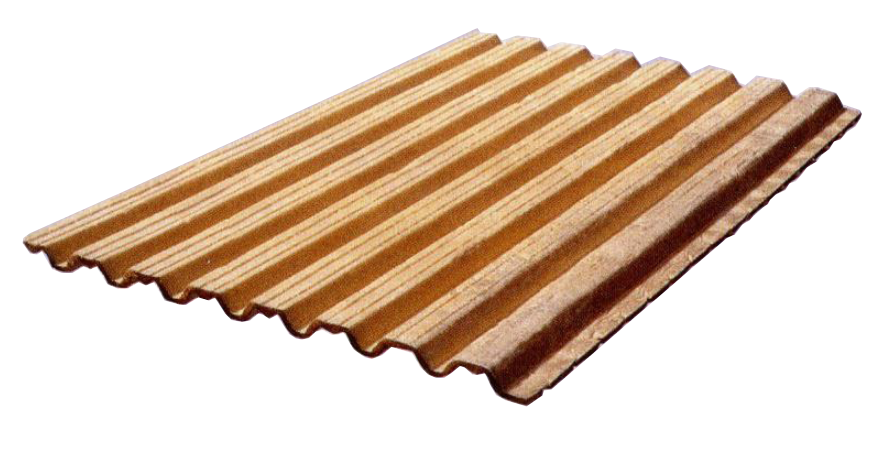 Артикул v018Параметрыt x d x hРазмер выпекаемого изделияСпецификацияВес/толщина/высотаВерхняя плита290 x 470 мм125 / 2 / 12Нижняя плита290 x 470 мм125 / 2 / 12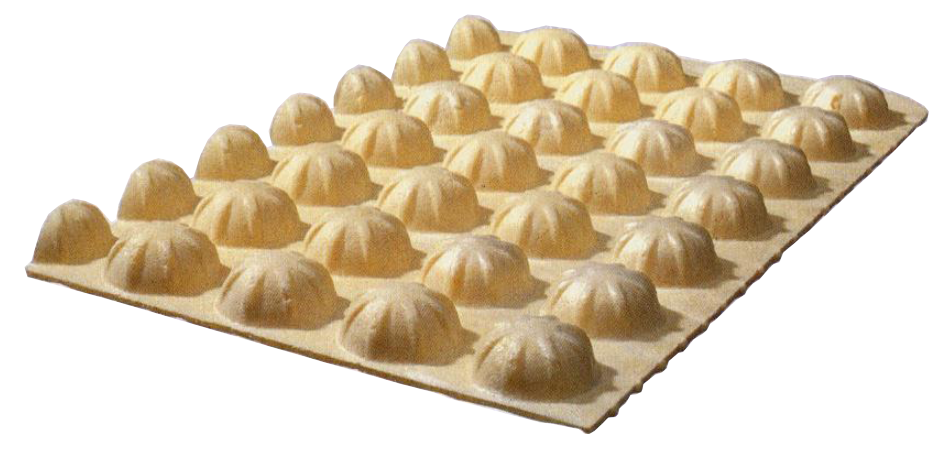 Артикул v019Параметрыt x d x hРазмер выпекаемого изделияСпецификацияВес/толщина/высотаВерхняя плита290 x 470 мм87 / 2 / 11Нижняя плита290 x 470 мм87 / 2 / 11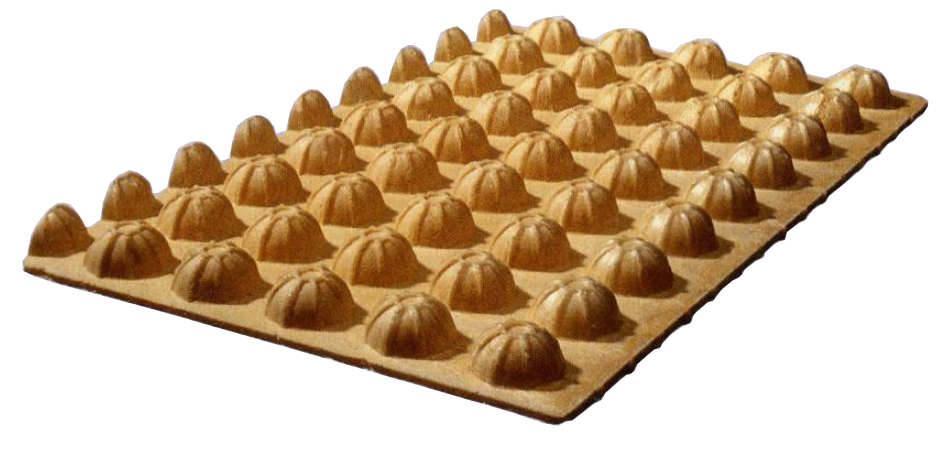 Артикул v020Параметрыt x d x hРазмер выпекаемого изделияСпецификацияВес/толщина/высотаВерхняя плита290 x 470 мм99 / 12 / 0Нижняя плита290 x 470 мм99 / 12 / 0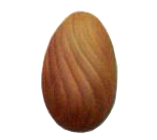 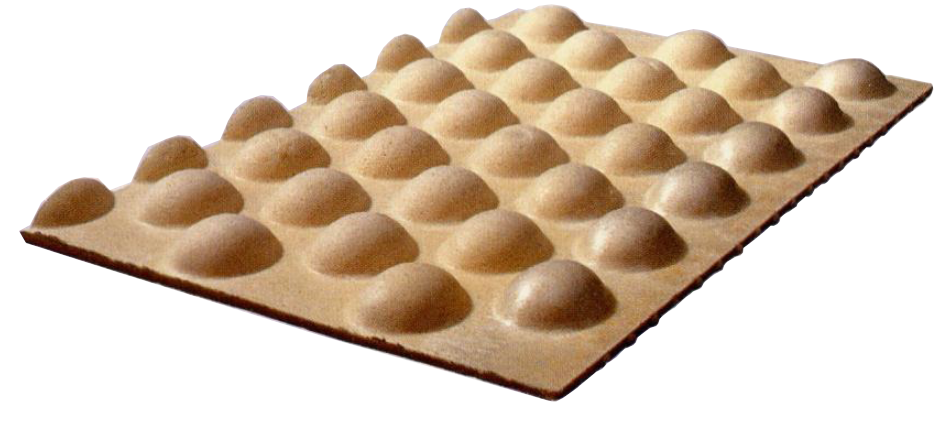 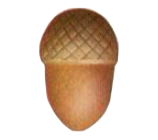 Артикул v021Параметрыt x d x hРазмер выпекаемого изделияСпецификацияВес/толщина/высотаВерхняя плита290 x 470 мм87 / 2 /10Нижняя плита290 x 470 мм87 / 2 /10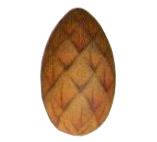 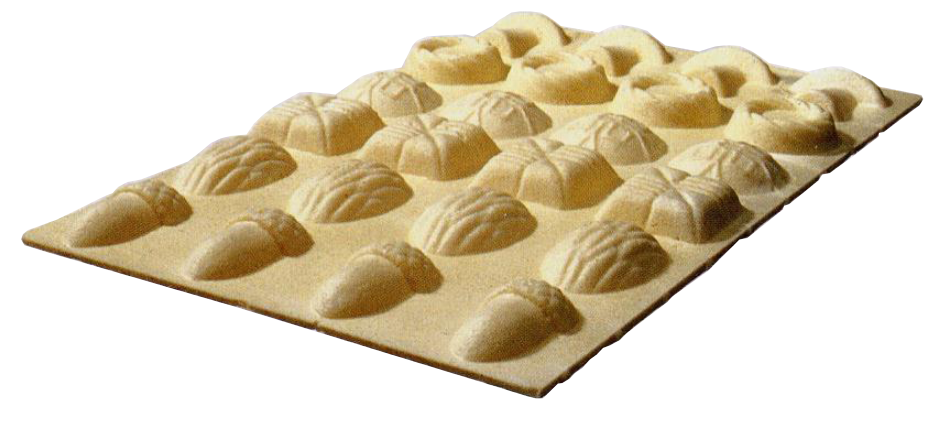 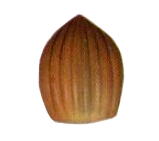 Артикул v022Параметрыt x d x hРазмер выпекаемого изделияСпецификацияВес/толщина/высотаВерхняя плита290 x 470 мм87 / 2 /10Нижняя плита290 x 470 мм87 / 2 /10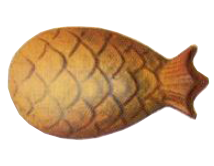 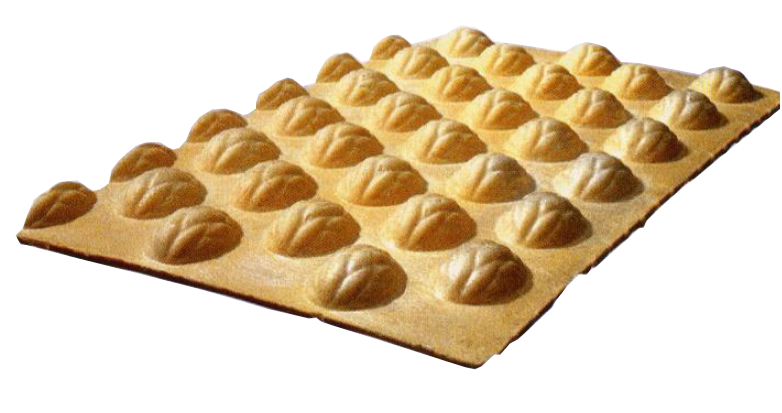 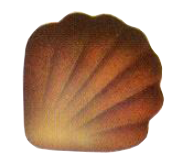 Артикул v023Артикул v023Параметрыt x d x hРазмер выпекаемого изделияСпецификацияВес/толщина/высотаВерхняя плитаВерхняя плита290 x 470 мм91 / 3 /12Нижняя плитаНижняя плита290 x 470 мм91 / 3 /12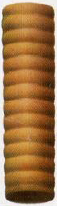 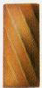 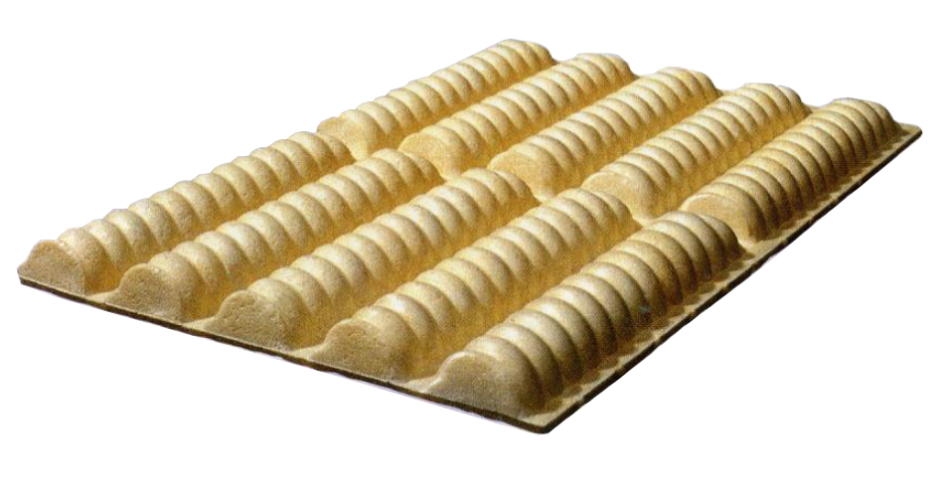 Артикул v024Параметрыt x d x hРазмер выпекаемого изделияСпецификацияВес/толщина/высотаВерхняя плита290 x 470 мм87 / 3,2 /0Нижняя плита5,0 x 5,0 x 2,0290 x 470 мм87 / 3,2 /0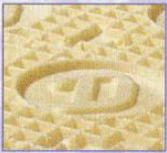 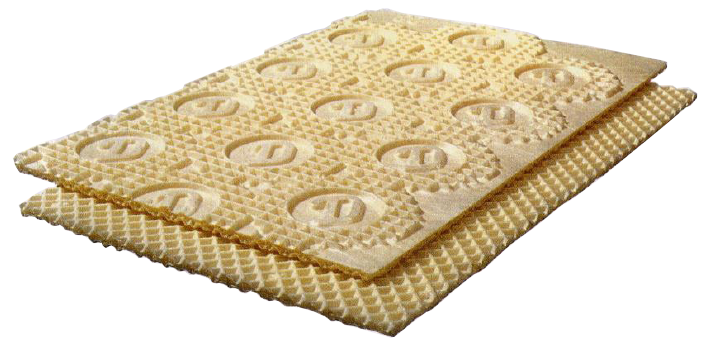 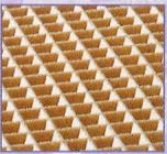 Артикул v025Параметрыt x d x hРазмер выпекаемого изделияСпецификацияВес/толщина/высотаВерхняя плитаjava290 x 470 мм63 / 2,5 /0Нижняя плита2,5 x 2,5 x 0,4290 x 470 мм63 / 2,5 /0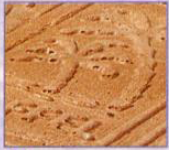 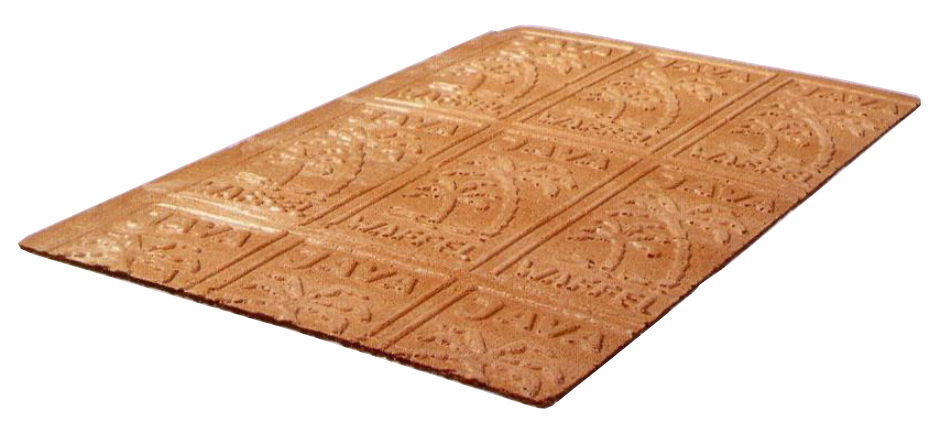 Артикул v026Параметрыt x d x hРазмер выпекаемого изделияСпецификацияВес/толщина/высотаВерхняя плита290 x 470 мм90 / 4 /0Нижняя плита290 x 470 мм90 / 4 /0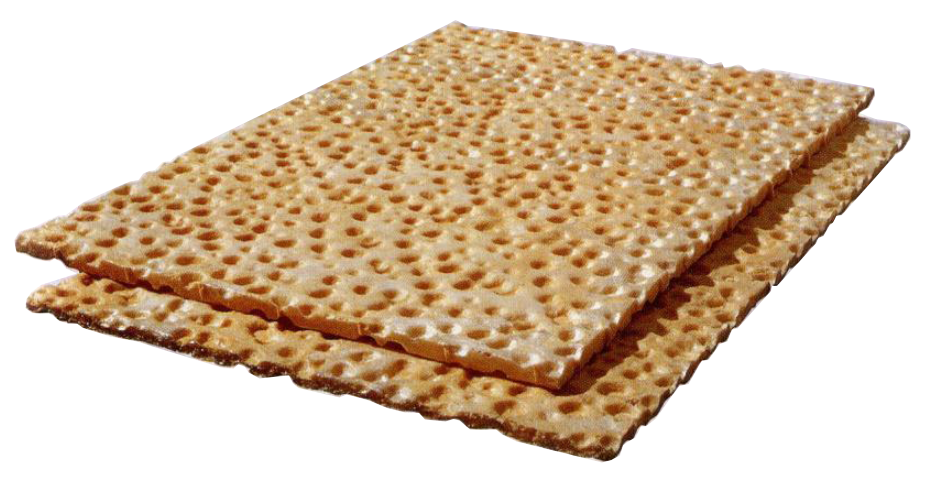 Артикул v027Параметрыt x d x hРазмер выпекаемого изделияСпецификацияВес/толщина/высотаВерхняя плита3,5 x 3,5 x 0,4d 1856 / 1,5 /0Нижняя плита3,5 x 3,5 x 0,4d 1856 / 1,5 /0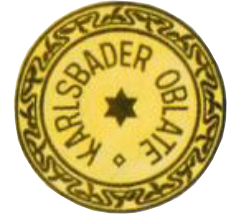 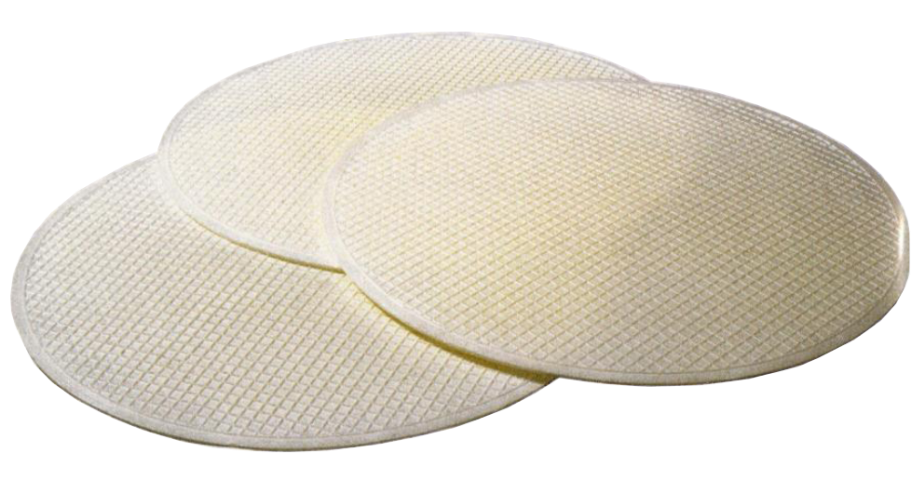 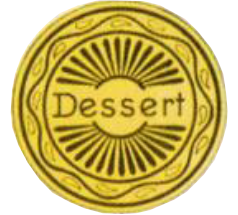 Варианты изображенийВарианты изображенийВарианты изображенийВарианты изображенийВарианты изображенийВарианты изображенийВарианты изображенийАртикул v028Артикул v029Артикул v029Артикул v030Артикул v031Артикул v032Артикул v033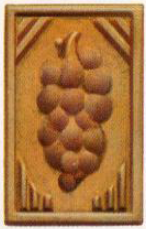 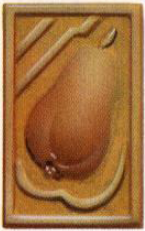 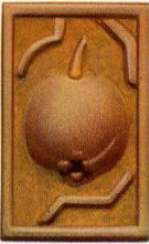 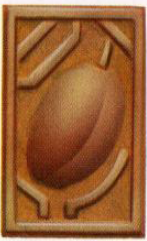 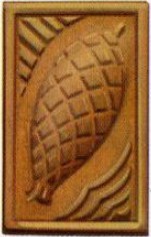 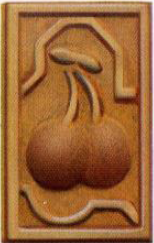 Артикул v034Артикул v034Артикул v034Артикул v035Артикул v035Артикул v036Артикул v036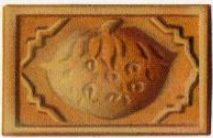 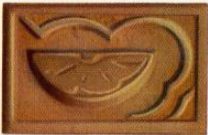 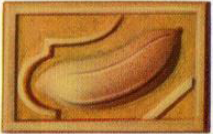 Варианты изделийВарианты изделийВарианты изделийВарианты изделийВарианты изделийВарианты изделийВарианты изделий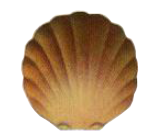 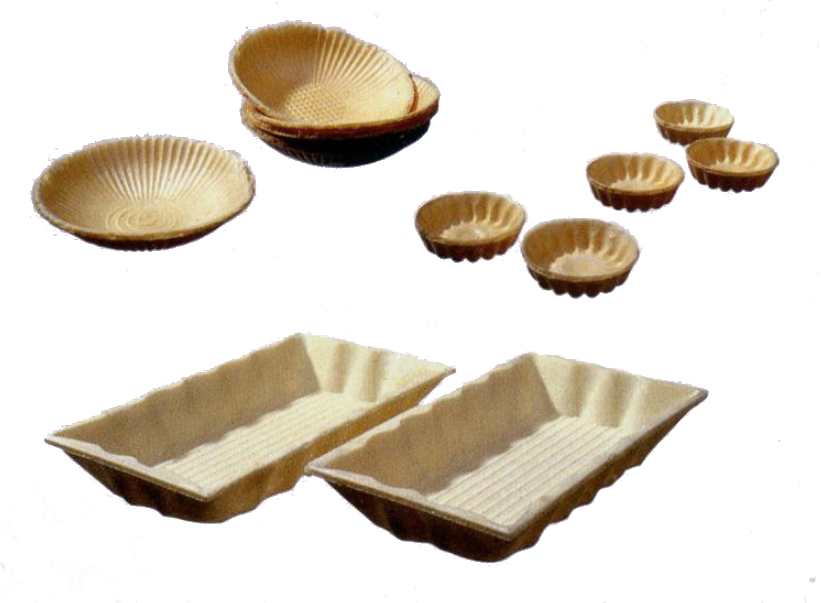 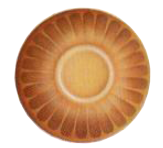 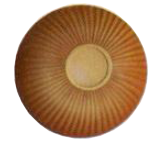 Артикул v037Артикул v037Артикул v038Артикул v038Артикул v039Артикул v040Артикул v040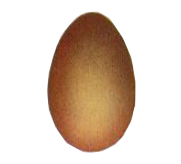 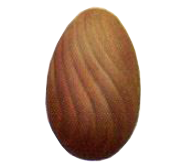 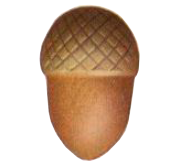 Артикул v041Артикул v041Артикул v042Артикул v042Артикул v043Артикул v044Артикул v044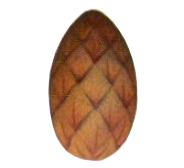 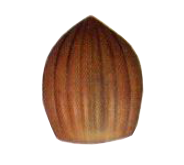 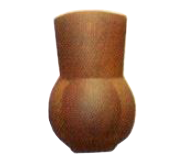 Артикул v045Артикул v045Артикул v046Артикул v046Артикул v047Артикул v048Артикул v048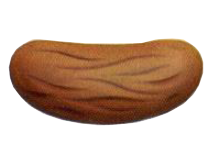 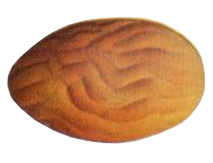 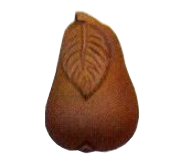 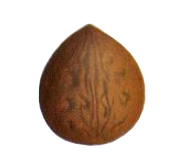 Артикул v049Артикул v049Артикул v049Артикул v049Артикул v050Артикул v050Артикул v050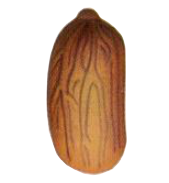 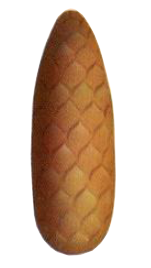 Артикул v051Артикул v052Артикул v052Артикул v053Артикул v053Артикул v053Артикул v054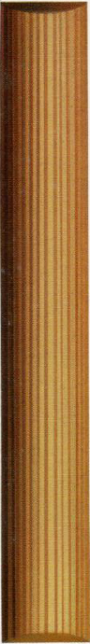 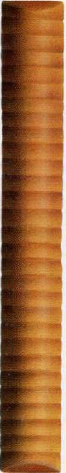 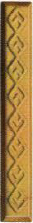 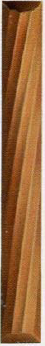 